Certificate of AppreciationSons In Retirement, Inc.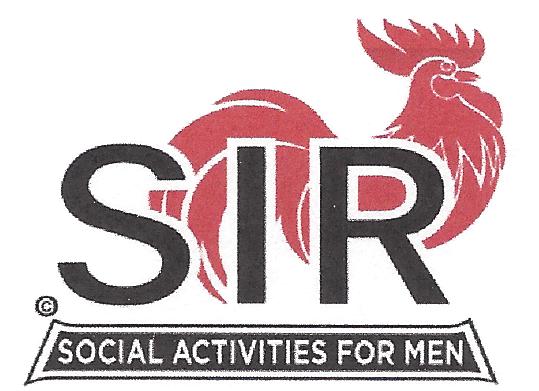 	Branch No. 17To[Name][Title or other descriptor
such as affiliation]This certificate is presented in gratefulappreciation of your presentation on[date]______________Gordon BoultbeeBig Sir - Branch 17